教師教學成長社群計畫申請表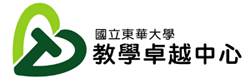 第一部分  基本資料                                 申請日期：    年     月     日社群助理資訊請盡量於申請時確認，若暫無相關人選，亦可於申請通過後補充告知。每一社群至少五人(含)以上，須推舉一位專任教師擔任召集人並已知悉每位教師僅得擔任一社群計畫之召集人，不得重覆擔任。第二部分　整體計畫內容※說明：第二部分撰寫內文請以標楷體/ Times New Roman，12字型大小書寫，單行間距，以不超過四頁為原則。頁面不敷使用請自行增減。壹、教師社群理念、目標與進行方式一、請說明社群的理念與目標說明與合作對象規畫之教學目標、教學策略(在地連結、產學合作等)與預期效益二、請說明社群進行方式請根據社群主題所勾選的選項說明社群進行方式貳、社群活動規劃※說明：請依照上述進行方式說明該社群預計重要活動規劃，建議穿插不同活動型態進行。每個月（可不含寒暑假）至少進行一次集會。參、預期成果【質化指標】運用○○○教學法於本學期大學部○○○課程中○○○產業（校外）參訪【量化指標】社群會議○○次，參與總人數○○位產業（校外）參訪○○次○○位社群成員運用○○○於課程中發表○○篇學術論文獲得獎勵事蹟○○項設計○○教案○○件編寫○○教材○○件第三部分　經費預算表社群計畫補助以社群經常之教學相關業務費用為主，每社群之補助額度至多四萬元為上限。經費預算表明細請述明清楚，加總數據請務必正確無誤。如加總數據有問題之申請案，將退還申請者重新填報。活動費用的編列請力求合理，並須配合活動性質及活動時間長短。費用以補助社群成員活動為原則，請避免編列參與學生或其他非社群社員之活動費用。經費預算總表分項活動預算表 (新臺幣/元) ※說明：總預算表之經費項目及金額可大於分項活動預算表。例如某社群某月沒有辦理活動，但仍有請工讀同仁協助報帳、上傳報告的工作，則該月將會有額外的工讀費用支出。請社群全數成員確認下述內容並請簽名確認：※說明：申請表電子檔案可先寄送申請，紙本請於112/3/20(一)前以公文傳遞至教學卓越中心。□已瞭解「國立東華大學教學卓越中心教師成長社群實施辦法」並依據辦法內容申請。□依據辦法規範，每位教師僅得擔任一社群計畫之召集人，不得重覆擔任。  同時本社群並未重覆申請相關同性質社群計畫及獲得補助。教學卓越中心教師教學成長社群承辦人連絡資訊承辦人：教學卓越中心助理 鄭宏昱聯絡電話：(03)890-6590電子郵件：bighead7361@gms.ndhu.edu.tw教學資源網：http://teaching.ndhu.edu.tw/bin/home.php教師教學成長社群網：http://teaching.ndhu.edu.tw/files/11-1095-9680.php第三部分　經費預算表（樣本）社群計畫補助以社群經常之教學相關業務費用為主，每社群之補助額度最多以四萬元為上限。經費預算表明細請述明清楚，加總數據請務必正確無誤。如加總數據有問題之申請案，將退還申請者重新填報。活動費用的編列請力求合理，並須配合活動性質及活動時間長短。費用以補助社群成員活動為原則，請避免編列參與學生或其他非社群社員之活動費用。經費預算總表分項活動預算表 (新臺幣/元) （樣本）※說明：總預算表之經費項目及金額可大於分項活動預算表。例如某社群某月沒有辦理活動，但仍有請工讀同仁協助報帳、上傳報告的工作，則該月將會有額外的工讀費用支出。附件：可核銷之經費會計科目及相關規定一覽表※若有疑慮之核銷項目，請於辦理活動或支出費用前電洽承辦人（分機6590），謝謝。附件二：教師教學成長社群常用核銷表格與說明一、本計畫補助各社群相關業務費用，每一社群之補助額度上限以核定額度為限。業務費用以支應該社群之社群運作及活動。 注意事項：■所有收據或發票必須打印買受人：國立東華大學及本校之統一編號08153719。依教育部、法務部廉政署、行政院主計處函示之規定，代墊任何款項時請以現金付款，儘量避免以刷卡方式支付。■無編列之項目無法核銷，雜支為核定金額之6%。■餐費核銷之簽到表請務必自行留複本，繳交核銷後將無法再取回。■請勿編列書籍費用(包含報章雜誌)。■為配合政府節能環保政策，若需購買碳粉匣、A4紙（印刷用），請先至綠色生活資訊網(https://greenliving.epa.gov.tw/Public/)查詢該商品之環保編號。■工讀費之編列不應超過總補助經費之50%。■若有疑慮之核銷項目，請於辦理活動或支出費用前電洽承辦人（分機6590）。計畫年度：112年度（一年期計畫）計畫年度：112年度（一年期計畫）計畫年度：112年度（一年期計畫）計畫年度：112年度（一年期計畫）計畫年度：112年度（一年期計畫）計畫年度：112年度（一年期計畫）計畫年度：112年度（一年期計畫）申請序號： (請勿填寫本區)申請序號： (請勿填寫本區)申請序號： (請勿填寫本區)申請序號： (請勿填寫本區)社群名稱                         教師教學成長社群                         教師教學成長社群                         教師教學成長社群                         教師教學成長社群                         教師教學成長社群                         教師教學成長社群                         教師教學成長社群                         教師教學成長社群                         教師教學成長社群                         教師教學成長社群組成方式□跨院系       □跨校        □跨(業)界□跨院系       □跨校        □跨(業)界□跨院系       □跨校        □跨(業)界□跨院系       □跨校        □跨(業)界□跨院系       □跨校        □跨(業)界□跨院系       □跨校        □跨(業)界□跨院系       □跨校        □跨(業)界□跨院系       □跨校        □跨(業)界□跨院系       □跨校        □跨(業)界□跨院系       □跨校        □跨(業)界運作模式□跨域學習     □在地實踐    □產學合作□跨域學習     □在地實踐    □產學合作□跨域學習     □在地實踐    □產學合作□跨域學習     □在地實踐    □產學合作□跨域學習     □在地實踐    □產學合作□跨域學習     □在地實踐    □產學合作□跨域學習     □在地實踐    □產學合作□跨域學習     □在地實踐    □產學合作□跨域學習     □在地實踐    □產學合作□跨域學習     □在地實踐    □產學合作社群主題說明：請務必擇一類別執行說明：請務必擇一類別執行說明：請務必擇一類別執行說明：請務必擇一類別執行說明：請務必擇一類別執行說明：請務必擇一類別執行說明：請務必擇一類別執行說明：請務必擇一類別執行說明：請務必擇一類別執行說明：請務必擇一類別執行社群主題1、□創新教學：□教材教法 □跨域課程 □創新教學 □多元評量 □學生學習輔導 □其他______1、□創新教學：□教材教法 □跨域課程 □創新教學 □多元評量 □學生學習輔導 □其他______1、□創新教學：□教材教法 □跨域課程 □創新教學 □多元評量 □學生學習輔導 □其他______1、□創新教學：□教材教法 □跨域課程 □創新教學 □多元評量 □學生學習輔導 □其他______1、□創新教學：□教材教法 □跨域課程 □創新教學 □多元評量 □學生學習輔導 □其他______1、□創新教學：□教材教法 □跨域課程 □創新教學 □多元評量 □學生學習輔導 □其他______1、□創新教學：□教材教法 □跨域課程 □創新教學 □多元評量 □學生學習輔導 □其他______1、□創新教學：□教材教法 □跨域課程 □創新教學 □多元評量 □學生學習輔導 □其他______1、□創新教學：□教材教法 □跨域課程 □創新教學 □多元評量 □學生學習輔導 □其他______1、□創新教學：□教材教法 □跨域課程 □創新教學 □多元評量 □學生學習輔導 □其他______社群主題2、□專題研究：□計畫撰寫(教學實踐研究計畫、科技部計畫等) □論文研究與執行  □其他______2、□專題研究：□計畫撰寫(教學實踐研究計畫、科技部計畫等) □論文研究與執行  □其他______2、□專題研究：□計畫撰寫(教學實踐研究計畫、科技部計畫等) □論文研究與執行  □其他______2、□專題研究：□計畫撰寫(教學實踐研究計畫、科技部計畫等) □論文研究與執行  □其他______2、□專題研究：□計畫撰寫(教學實踐研究計畫、科技部計畫等) □論文研究與執行  □其他______2、□專題研究：□計畫撰寫(教學實踐研究計畫、科技部計畫等) □論文研究與執行  □其他______2、□專題研究：□計畫撰寫(教學實踐研究計畫、科技部計畫等) □論文研究與執行  □其他______2、□專題研究：□計畫撰寫(教學實踐研究計畫、科技部計畫等) □論文研究與執行  □其他______2、□專題研究：□計畫撰寫(教學實踐研究計畫、科技部計畫等) □論文研究與執行  □其他______2、□專題研究：□計畫撰寫(教學實踐研究計畫、科技部計畫等) □論文研究與執行  □其他______社群主題3、□在地實踐：□USR相關 □在地服務連結 □產業推廣與學習  □其他______3、□在地實踐：□USR相關 □在地服務連結 □產業推廣與學習  □其他______3、□在地實踐：□USR相關 □在地服務連結 □產業推廣與學習  □其他______3、□在地實踐：□USR相關 □在地服務連結 □產業推廣與學習  □其他______3、□在地實踐：□USR相關 □在地服務連結 □產業推廣與學習  □其他______3、□在地實踐：□USR相關 □在地服務連結 □產業推廣與學習  □其他______3、□在地實踐：□USR相關 □在地服務連結 □產業推廣與學習  □其他______3、□在地實踐：□USR相關 □在地服務連結 □產業推廣與學習  □其他______3、□在地實踐：□USR相關 □在地服務連結 □產業推廣與學習  □其他______3、□在地實踐：□USR相關 □在地服務連結 □產業推廣與學習  □其他______執行時間112年2月20日 至 112年11月30日（一年期計畫）112年2月20日 至 112年11月30日（一年期計畫）112年2月20日 至 112年11月30日（一年期計畫）112年2月20日 至 112年11月30日（一年期計畫）112年2月20日 至 112年11月30日（一年期計畫）112年2月20日 至 112年11月30日（一年期計畫）112年2月20日 至 112年11月30日（一年期計畫）112年2月20日 至 112年11月30日（一年期計畫）112年2月20日 至 112年11月30日（一年期計畫）112年2月20日 至 112年11月30日（一年期計畫）召集人姓名姓名電子郵件信箱電子郵件信箱召集人單位別單位別院　　　　　　　系(所) 院　　　　　　　系(所) 院　　　　　　　系(所) 院　　　　　　　系(所) 院　　　　　　　系(所) 院　　　　　　　系(所) 職稱召集人聯絡電話聯絡電話辦公室電話：          　　　    手機：辦公室電話：          　　　    手機：辦公室電話：          　　　    手機：辦公室電話：          　　　    手機：辦公室電話：          　　　    手機：辦公室電話：          　　　    手機：辦公室電話：          　　　    手機：辦公室電話：          　　　    手機：召集人社群助理資訊社群助理資訊姓名：　　　　　　電子郵件信箱：電話：　　　　　　協助事項簡述：例如報帳工作姓名：　　　　　　電子郵件信箱：電話：　　　　　　協助事項簡述：例如報帳工作姓名：　　　　　　電子郵件信箱：電話：　　　　　　協助事項簡述：例如報帳工作姓名：　　　　　　電子郵件信箱：電話：　　　　　　協助事項簡述：例如報帳工作姓名：　　　　　　電子郵件信箱：電話：　　　　　　協助事項簡述：例如報帳工作姓名：　　　　　　電子郵件信箱：電話：　　　　　　協助事項簡述：例如報帳工作姓名：　　　　　　電子郵件信箱：電話：　　　　　　協助事項簡述：例如報帳工作姓名：　　　　　　電子郵件信箱：電話：　　　　　　協助事項簡述：例如報帳工作成員資料姓名姓名單位別單位別職稱職稱職稱電話電話電子郵件信箱成員資料1院系(所)院系(所)辦公室：手機：辦公室：手機：成員資料2院系(所)院系(所)辦公室：手機：辦公室：手機：成員資料3院系(所)院系(所)辦公室：手機：辦公室：手機：成員資料4院系(所)院系(所)辦公室：手機：辦公室：手機：成員資料5院系(所)院系(所)辦公室：手機：辦公室：手機：成員資料6院系(所)院系(所)辦公室：手機：辦公室：手機：成員資料7院系(所)院系(所)辦公室：手機：辦公室：手機：□已確認上述內容皆填妥。□已確認上述內容皆填妥。□已確認上述內容皆填妥。□已確認上述內容皆填妥。□已確認上述內容皆填妥。□已確認上述內容皆填妥。□已確認上述內容皆填妥。□已確認上述內容皆填妥。□已確認上述內容皆填妥。□已確認上述內容皆填妥。□已確認上述內容皆填妥。社群進行方式時間規劃重要活動規劃與會者規劃例■ 經驗分享預計10月上旬 (約10/03 )，12:00–14:00， 約2小時。邀請校外講者至校內進行經驗分享與交流，預計舉辦一場次。主持：○○○教授講者：○○大學○○系○○教授與會：全組社員例■ 教學觀摩預計11月下旬 (約11/15 )，12:00–14:00， 約2小時。邀請校內資深教師進行教學觀摩活動，預計舉辦一場次。主持：○○○教授講者：○○大學○○系○○教授與會：全組社員召集人：社群成員人數：計畫名稱：                        教師教學成長社群申請額度：         元經費項目經費項目計畫經費明細計畫經費明細計畫經費明細計畫經費明細經費項目經費項目單價(新臺幣/元)數量總價(新臺幣/元)說明業務費業務費業務費業務費業務費業務費合計合計場次時間/地點活動主題經費預算及明細經費預算及明細經費預算及明細經費預算及明細經費預算及明細合計場次時間/地點活動主題社群活動膳食費專題講座鐘點費講師交通/住宿費工讀金印刷費合計1234567合計合計合計召集人：＿＿＿＿＿＿(簽章)(計畫申請人)   召集人單位主管：＿＿＿＿＿＿(簽章)社群成員：＿＿＿＿＿＿＿(簽章)社群成員：＿＿＿＿＿＿＿＿(簽章)社群成員：＿＿＿＿＿＿＿(簽章)社群成員：＿＿＿＿＿＿＿＿(簽章)社群成員：＿＿＿＿＿＿＿(簽章)社群成員：＿＿＿＿＿＿＿＿(簽章)社群成員：＿＿＿＿＿＿＿(簽章)含召集人共計________名社群成員召集人：○○○教授社群成員人數：5人計畫名稱：○○○○教師教學成長社群申請額度：30104元經費項目經費項目經費項目經費項目計畫經費明細計畫經費明細計畫經費明細計畫經費明細經費項目經費項目經費項目經費項目單價(新臺幣/元)數量總價(新臺幣/元)說明業務費221郵費(雜支)221郵費(雜支)221郵費(雜支)50150講師回郵信封、郵票業務費23Y其他旅費23Y其他旅費火車4402880業務費23Y其他旅費23Y其他旅費計程車3502700業務費23Y其他旅費23Y其他旅費住宿費200012000業務費241印刷裝訂費241印刷裝訂費印刷80141,120業務費241印刷裝訂費241印刷裝訂費海報40041,600業務費285講座鐘點費285講座鐘點費校內講者000業務費285講座鐘點費285講座鐘點費校外講者200024000業務費285講座鐘點費285講座鐘點費二代健保4000×2.11%=844000×2.11%=844000×2.11%=84業務費321辦公用品(雜支)321辦公用品(雜支)321辦公用品(雜支)1,75011,750會議及活動用文具業務費326食品便當便當100505,600業務費326食品點心點心40401600業務費32Y其他之用品32Y其他之用品32Y其他之用品1,50023,000儲存裝置、隨身碟業務費727工讀金工讀金工讀金時薪17640時(僅1個月)7040協助社群活動及報帳(※勞健保及勞退：樣本僅計1位1個月月薪6400元工讀費)業務費727工讀金勞健保及勞退勞健保及勞退1位1個月預估1000元1位1個月預估1000元1000協助社群活動及報帳(※勞健保及勞退：樣本僅計1位1個月月薪6400元工讀費)合計合計合計合計30424場次時間/ 地點活動主題經費預算及明細經費預算及明細經費預算及明細經費預算及明細經費預算及明細合計場次時間/ 地點活動主題社群活動膳食費專題講座鐘點費講師交通/住宿費工讀金印刷費合計1104/12/1012:00 – 14:00OOO教室經驗分享100元×15人共計1,500 元2000元×2小時共計4000元3,580元176元×2小時×1人共計352元海報1式400講義7本×80共計960元103922105/3/1512:00 – 14:00OOO教室教學觀摩100元×15人共計1,500 元176元×2小時×1人共計352元18523105/4/1812:00 – 14:00OOO教室讀書會100元×15人共計1,500 元176元×2小時×1人共計352元海報3份共計1200元30524105/6/812:00 – 14:00OOO教室實務研討100元×15人共計1,500 元176元×2小時×1人共計352元講義7本×80元共計560元24125105/11/1612:00 – 14:00OOO教室教材研發100元×15人共計1,500 元176元×2小時×1人共計352元18526105/10/1212:00 – 14:00OOO教室講座分享100元×15人共計1,500 元176元×2小時×1人共計352元1852合計合計合計9000400035802112272021412費用名稱內容應檢附文件1獎助學員生給與（工讀金）凡本校學生工讀金及工作費屬之※本校學生之海報設計費、撰稿費、網頁設計費、影片編輯費等請以此科目核銷※社群所聘任之工讀生皆為勞務型，社群需另負擔勞健保與勞退金，詳細說明請參閱人事室網頁。請工讀生本人至卓越中心辦理聘任手續聘任人員處理單、勞雇契約書一式三份、勞健保加保單、退保單(申請時)出勤紀錄表2郵費郵局專用寄件郵費（請埴寫抬頭國立東華大學）郵局購買郵票證明單3國內旅費本校教職員工因公出差交通、住宿、雜費（依中央機關公務員工國內出差旅費報支數額表支給1030707修）※國立東華大學教職員工國內因公出差作業要點。一、住宿費：上限2000元二、雜費：一般因公出差雜費(依人事室規定得否核銷雜費)簡任（教授、副教授）：全日400元薦任（助理教授）：全日400元因公出差申請書及旅費報告單搭飛機及高鐵需附票根住宿費未能檢據核銷者，不得列支(依中央機關公務員工國內出差旅費報支數額表支給1030707修)4其他旅費※.非本校員工之其它交通住宿補助費(例：研討會校外與會人員交通住宿費)※購買當日來回機票者請勿報支住宿費※接送外賓往返市區、機場、車站等計程車費（參閱本校經費支用編列標準表）領據(需詳註計算式或計價標準)機票及高鐵票根住宿費收據或發票5貨物運費郵局、超商宅急便及貨運公司等包裹物品運送費運費單、發票或收據6印刷裝訂費影印裝訂資料講義期刊等1.發票或收據2.影印資料樣本1-2頁7責任保險費舉辦活動參與人員之平安險等保費1.要保人為國立東華大學抬頭之要保書及保險費收據2.投保人員名冊8講座鐘點凡相關活動之演獎鐘點費、稿費、主持人費出席費、引言費、海報設計費、審查費等(同時段同地點有兩人以上一起演講授課則平均分攤鐘點費)※需加上2.11%之二代健保補充保費1.領據（需詳註日期時間、計價標準）2.活動海報、DM演講時間表等（需蓋單位圓戳章）9辦公用品凡辦公室文具、紙張、硬碟、影印機碳粉夾等（含消耗品及非消耗品）1.收據或發票2.收銷機發票請詳註品名10食品※便當、便餐、茶點等※便當費校內會議每人100元為限（會議時間須涵蓋12：00 - 13：00；17：00 - 18:00）※茶點費以每人40元為限（會議時間為14：00 - 17：00）1.收據或發票2.便當需附簽到表或名單（人數需與便當數量一致）11車租舉辦活動用租車費1.收據或發票2.參加人員名冊3.校外參觀（教學）申請表業務費用名稱說明相關附件印刷及裝訂費印刷、複製、裝訂等費用收據/發票/影印卡/影印樣本餐費一般會議每人每餐100元出席者簽到表、因公便餐單、收據、議程、活動海報講座鐘點費校內講者一小時上限1000元 校外講者一小時上限2000元需加上2.11%二代健保補充保費，例如：2小時外校講師鐘點費之領據雖為4000元，但社群實際需負擔的金額為(2000*2) + (4000*0.0211) = 4084元，2.11%二代健保補充保費亦計入社群補助額度內講師簽章之領據、議程、活動海報若事先代墊，於領據下方備註處註明代墊人姓名、身分證號碼，若學校系統內無代墊者銀行帳號則需加附講師交通費及住宿費講師來回之交通費高鐵、飛機需附票根，計程車需附收據(花蓮火車站-東華大學單趟至多400元；花蓮機場-東華大學單趟至多500元)講師簽章之領據、交通票根/收據、住宿收據、議程、活動海報工讀金時薪176元，每日不超過8小時，不可連續工作超過5日 (需避開12:00~13:00午休時間)。因勞保無法追溯，聘任工讀生請本人於起聘日前五日至教學卓越中心辦理聘任手續（攜帶身分證）。勞健保、勞退金費用，請參照試算表（人事室網頁下載），此筆費用亦計入社群補助額度內由系統產生之聘任人員處理單、勞雇契約書一式三份、勞健保加保單、退保單出勤紀錄表研習－住宿費、交通費、報名費請上請假系統填寫假單（出差地點需與學校超過60公里）出差單、交通票根、研習議程保險費、車租校外活動之保險與交通車費用要保人為本校抬頭之要保書、保險費收據、投保人員名冊、參加人員名冊、校外參觀（教學）申請表、車租收據/發票物品隨身碟、隨身硬碟、教學相關教具發票/收據（超過3000元須列管財產）